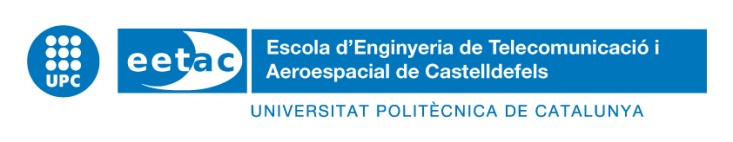 SOL·LICITUD D’ACCÉS A LA DOBLE TITULACIÓ CENTREÀMBIT DE TELECOMUNICACIONSNom i Cognoms:  						     DNI Domicili a efectes de notificació:Carrer: 					  núm.:              esc.:        pis:         porta:Població:						           Codi postal:Província:			e-mail:                                           @ Telèfon: 				        Mòbil:E X P O S A:Que ha superat la Fase Inicial als estudis de:	Grau en Enginyeria de Sistemes de Telecomunicació	Grau en Enginyeria TelemàticaD E M A N A:Ser admès/a per cursar la Doble Titulació de l’àmbit de telecomunicacions:	Grau en Enginyeria de Sistemes de Telecomunicació / Grau en Enginyeria Telemàtica	Grau en Enginyeria Telemàtica / Grau en Enginyeria de Sistemes de TelecomunicacióDOCUMENTACIÓ (que s’adjunta en el moment de la sol·licitud)L’Oficina de Suport a la Docència imprimirà l’expedient acadèmic de la titulació en curs de l’estudiant/a.Em dono per assabentat de la informació bàsica sobre protecció de dades que es presenta al revers, i que he llegitSignatura:				Nom:  				Castelldefels,  IL·LM/A. SR/A. DIRECTOR/A DE L’ESCOLA D’ENGINYERIA DE TELECOMUNICACIÓ I AEROESPACIAL DE CASTELLDEFELSInformació sobre protecció de dadesInformació sobre protecció de dadesResponsable del tractamentUniversitat Politècnica de CatalunyaCampus del Baix Llobregathttps://cbl.upc.edu/cacbl.proteccio.dades@upc.eduDades de contacte del delegat de protecció de dades: Universitat Politècnica de Catalunyahttps://www.upc.edu/normatives/ca/proteccio-de-dades/normativa-europea-de-proteccio-de-dades/dades-de-contacte-del-delegat-de-proteccio-de-dadesFinalitat del tractament:F01.4 Admissió, matrícula, avaluació i gestió de l’expedient acadèmic dels estudiantshttps://rat.upc.edu/ca/registre-de-tractaments-de-dades-personals/F01.4Tramitar les sol.licituds d’accés a la doble titulació dels estudiants de l’Escola d’Enginyeria de Telecomunicació i Aeroespacial de Castelldefels (EETAC)Legitimació:Exercici de poders públicshttps://www.upc.edu/normatives/ca/proteccio-de-dades/normativa-europea-de-proteccio-de-dades/legitimacioDestinataris:Les vostres dades no es comunicaran a tercers, tret que hi hagi una obligació legalDrets de les persones:Sol·licitar l’accés. La rectificació o supressió. La limitació del tractament. Oposar-se al tractament. Portabilitat de les dades.https://www.upc.edu/normatives/ca/proteccio-de-dades/normativa-europea-de-proteccio-de-dades/dretsTermini de conservació:Mentre sigui necessari per a qualsevol dels propòsits que es descriuen a la nostra política de conservacióhttps://www.upc.edu/normatives/ca/proteccio-de-dades/normativa-europea-de-proteccio-de-dades/politica-de-conservacio-de-les-dades-de-caracter-personalReclamació:Si no ha estat satisfet l’exercici dels vostres drets, podeu  presentar una reclamació davant  l’APDCAT: apdcat.gencat.cat